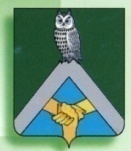 Муниципальное бюджетное общеобразовательное учреждениеКесовогорская средняя общеобразовательная школа имени дваждыГероя Советского Союза А.В. АлелюхинаПРИКАЗот 16 сентября   2021 г.		                     			           	№ 136п.г.т. Кесова Гора «О проведении  I (школьного) этапа  Всероссийской олимпиадышкольников  по общеобразовательным предметам  в МБОУКесовогорская СОШ в 2021-2022 учебном году»В соответствии   с приказами Министерства образования и науки Российской Федерации от 18 ноября 2013 года № 1252 «Об утверждении Порядка проведения всероссийской олимпиады школьников» (в ред. от 17.12.2015г. № 1488), от 28.06.2013 года  № 491 «Об утверждении Порядка аккредитации граждан в качестве общественных наблюдателей при проведении государственной итоговой аттестации по образовательным программам основного общего и среднего общего образования, всероссийской олимпиады школьников и олимпиад школьников»; Приказа Отдела образования администрации Кесовогорского района от  30 августа  2021 г.  № 65§1 О проведении  школьного и организации  муниципального этапов Всероссийской олимпиады  школьников по общеобразовательным предметам  в общеобразовательных организациях Кесовогорского района в 2021-2022 учебном году.ПРИКАЗЫВАЮ:Заместителям директора  школы по УВР Галкиной М.А., Покровской Т.М:Создать нормативно-правовую базу, необходимые условия и своевременно информировать обучающихся и их родителей (законных представителей) о сроках, месте, Порядке проведения всероссийской олимпиады школьников и условиях проведения школьного этапа олимпиады (далее ШЭО) в образовательной организации  по каждому общеобразовательному предмету: русский язык, литература, иностранный язык (английский, немецкий), математика, информатика, история, обществознание, право, экономика, география, биология, экология, физика, астрономия,  химия,  технология,  физическая культура, основы безопасности жизнедеятельности, искусство (мировая художественная культура), избирательное  законодательство, основы православной культуры.Обеспечить своевременное, до 17.09.2021 года, предоставление в Отдел образования  информации:  об участниках – количество выбранных олимпиад; количество их участников по классам; состав и документы на аккредитацию независимых общественных наблюдателей.Назначить заместителей директора школы по УВР Галкину М.А., Покровскую Т.М.:ответственными за подготовку и проведение школьного этапа олимпиад по общеобразовательным предметам и имеющим доступ к олимпиадным заданиям и ключам  I (школьного) этапа Всероссийской олимпиады;ответственными за сбор информации: заявлений об участниках олимпиад по каждому предмету, согласия родителей (законных представителей) на использование персональных данных участников;ответственными за определение независимых общественных наблюдателей при проведении ШЭО по каждому предмету в соответствии пункта 8 Порядка аккредитации граждан в качестве общественных наблюдателей при проведении олимпиад;обеспечить своевременное предоставление информации (еженедельно, по понедельникам до 13.00) в Отдел образования  по проведению ШЭО (протоколы по каждому предмету, анализ проведения олимпиады);по итогам проведения ШЭО предоставить  итоговый отчет до 04 ноября 2021 г. в электронном варианте в Отдел образования Администрации Кесовогорского района (приложение 4 – форма 1, форма 2, форма 3,); Заявку на участие в муниципальном этапе в электронном варианте (приложение 5 - форма 1, форма 2.).Создать оргкомитет по проведению олимпиад в следующем составе:Назарова Л.Д. – заместитель директор по УВРГалкина М.А. – заместитель директора по УВРДовжук Л.А. – руководитель МО учителей русского языка и литературыСмирнова О.В. – руководитель РМО учителей математикиРаздобурдина Т.Н. – руководитель МО учителей истории и обществознанияРыбакова И.А. – руководитель МО учителей естественного циклаАрхипова А.М. – руководитель МО учителей английского языкаБаклагина Т.В. – руководитель МО учителей физической культурыПостнова Е.М. - руководитель МО учителей технологииВасильева С.А. – руководитель МО начальных классовУтвердить независимых общественных наблюдателей, предметные жюри по каждому предмету для проведения олимпиады и проверки олимпиадных заданий и график первого (школьного) этапа на базе МБОУ Кесовогорская СОШ  с 9.00 час., в сроки единые по муниципалитету по регламенту каждой олимпиады  в  период  с  24.09.2021г.  по 01.11.2021 г.:ГРАФИК  проведения школьного этападля учащихся начальных классов в 2021-2022 учебном году5.  По итогам проведения ШЭО наградить участников и их наставников в рамках школы.6.  Утвердить  квоты победителей и призёров школьного этапа не более 30  процентов от общего числа участников по каждому предмету и классу,  при этом число победителей не должно превышать 8 процентов от общего  числа участников школьной олимпиады по каждому предмету. 7.  Контроль за исполнением приказа возложить на Галкину М.А., Покровскую Т.М., заместителей директора школы по УВР.Директор школы:                    О.В.ЛяшоваС Приказом ознакомлены: ____М.А.Галкина /16  сентября 2021г./                                                _____ Т.М. Покровская /16 сентября 2021г./Приложение 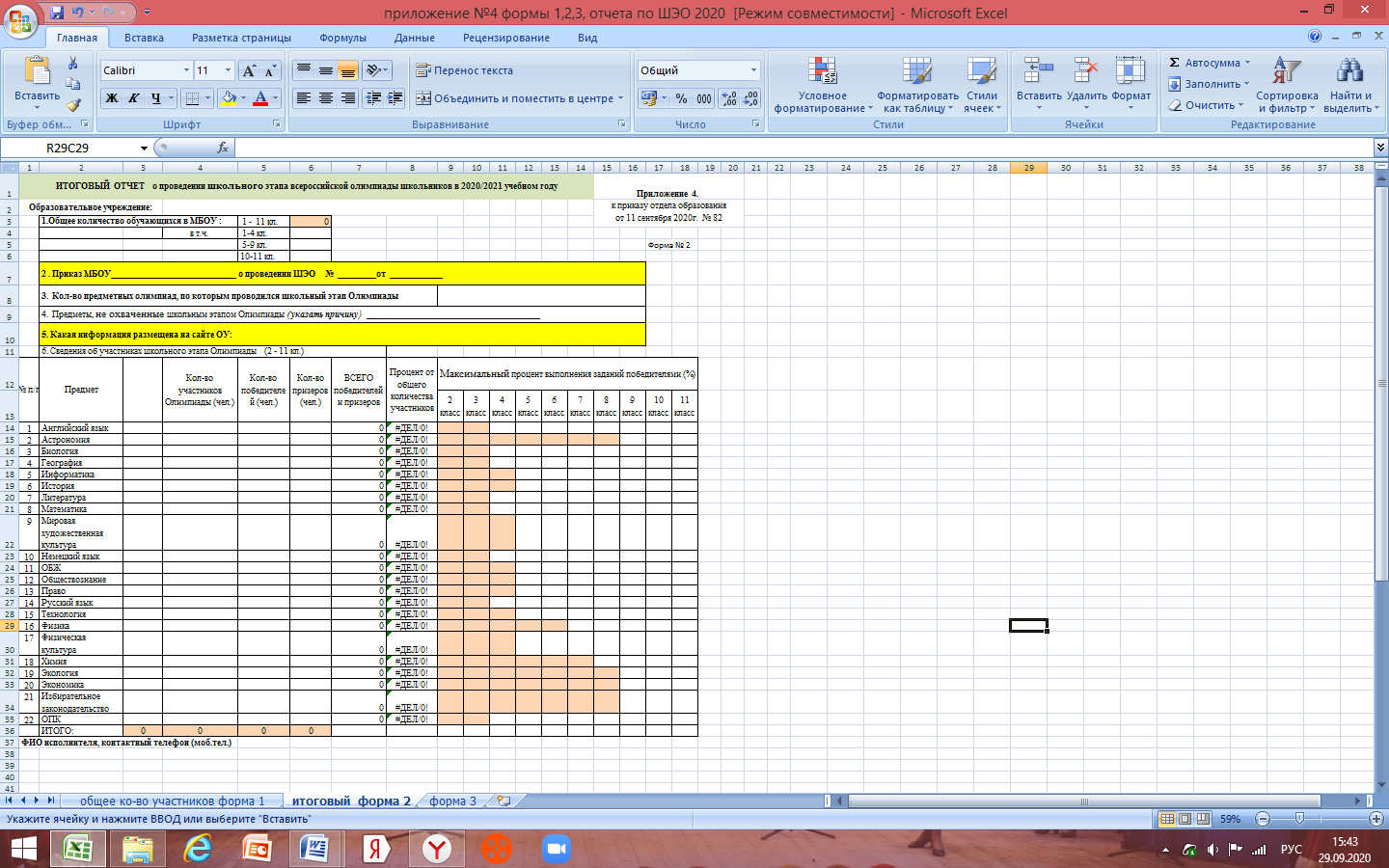 №№датапредметклассыОбщественный наблюдательПредметные комиссии1.24 сентября 2021г.Мировая художественная культура5-11кл.Галактионова Е.Н.Прорвина Е.А.,Москалец Л.Н.Галкина М.А.2.28 сентября 2021 г.Обществознание  6-11 кл.Гладышева Т.И.Раздобурдина Т.Н.Пугачёва Е.И.Ляшова О.В.Мухина С.Н.3.29 сентября 2021 г.Экология9-11кл.Давыдова В.В.Рыбакова И.А.Лукина В.В.Назарова Л.Д.4.01 - 02 октября 2021 г.Физическая культура5-11кл.Козликова Е.А.Маркелова А.Г.,Баклагина Т.В.5.6 октября 2021 г.Экономика 8-11кл.Малышева И.А.Мухина С.Н.Раздобурдина Т.Н.6.7 октября 2021 г.Физика7-11 кл.Козликова Е.А.Назарова Л.Д,Зубехина Т.И.7.8 октября 2021 г.Информатика5-11 кл.Новикова Е.В.Шаркова Т.В.Нилушкова Н.Ю,8.11 октября 2021 г.История5-11 кл.Малышева И.А.Раздобурдина Т.Н.Пугачёва Е.И.Ляшова О.В.9.13 октября 2021 г.Технология5-11 кл.Гладышева Т.И.Постнова Е.М.,Буторов С.А.10.14 октября 2021 г.Литература5-11 кл.Давыдова В.В.Довжук Л.А.,Майорова И.А.Морозова Л.Н.Барыкина В.С.Камедчикова Н.И.Образцова О.В.11.15 октября 2021 г.Биология5-11 кл.Козликова Е.А.Рыбакова И.А.Раздобурдина Е.В.Лукина В.В.12.19 октября 2021 г.География5-11 кл.Галактионова Е.Н.Галкина М.А.Раздобурдина Е.В.Рыбакова И.А.13.20 октября 2021 г.Право8-11кл.Москалец Л.Н.Ляшова О.В.Мухина С.Н.Раздобурдина Т.Н.14.21 октября 2021 г.Русский язык5-11 кл.Малышева И.А.Довжук Л.А.,Майорова И.А.Морозова Л.Н.Барыкина В.С.Камедчикова Н.И.Образцова О.В.15.22 октября 2021 г.О Б Ж5-11 кл.Москалец Л.Н.Маркелова А.Г.Барыкина В.С.16.26 октября 2021 г.Химия8-11 кл.Гладышева Т.И.Лукина В.В.Рыбакова И.А.17.27 октября 2021 г.Математика5-11 кл.Новикова Е.В.Смирнова О.В.Грешнова С.Н.Нилушкова Н.Ю.Кожевникова В.А.18.29 октября 2021 г.Иностранные языки (английский)5-11 кл.Давыдова В.В.Архипова А.М.Рогова Э.Н.Крылова Л.А.Кораблёва Е.А.19.в сроки, установленные Тверской  избирательной комиссиейИзбирательное законодательство9-11 кл.Малышева И.А.Ляшова О.В.Раздобурдина Т.Н.Мухина С.Н.Пугачёва Е.И.20.в сроки, установленные на сайте «Прав.Олимп», с обязательной регистрациейОсновы православной культуры4-11 кл.Гладышева Т.И.Мухина С.Н.Конечнова Е.М.Покровская Т.М.Абаляева О.Ю.№№датапредметклассыОбщественный наблюдательПредметные комиссии1.30 сентября 2021 г.Литературное чтение2 - 4 кл.Гладышева Т.И.Бойко И.В.Козликова Е.Н.Тихова Л.К.Демина Л.А.Новожилова В.В.Формина Т.Н.Васильева С.А..Конечнова Е.М. Покровская Т.М2.7 октября 2021 г.Окружающий мир2 - 4 кл.Москалец Л.Н.Бойко И.В.Козликова Е.Н.Тихова Л.К.Демина Л.А.Новожилова В.В.Формина Т.Н.Васильева С.А..Конечнова Е.М. Абаляева О.Ю.Васильева С.А.3.14 октября 2021 г.Русский язык2 - 4 кл.Новикова Е.В.Бойко И.В.Козликова Е.Н.Тихова Л.К.Демина Л.А.Новожилова В.В.Формина Т.Н.Васильева С.А..Конечнова Е.М. Покровская Т.М4.21 октября 2021 г.Математика2 - 4 кл.Новикова Е.В.Бойко И.В.Козликова Е.Н.Тихова Л.К.Демина Л.А.Новожилова В.В.Формина Т.Н.Васильева С.А..Конечнова Е.М. Покровская Т.М5.28 октября 2021 г.Иностранные языки (английский)3 - 4 кл.Галактионова Е.Н.